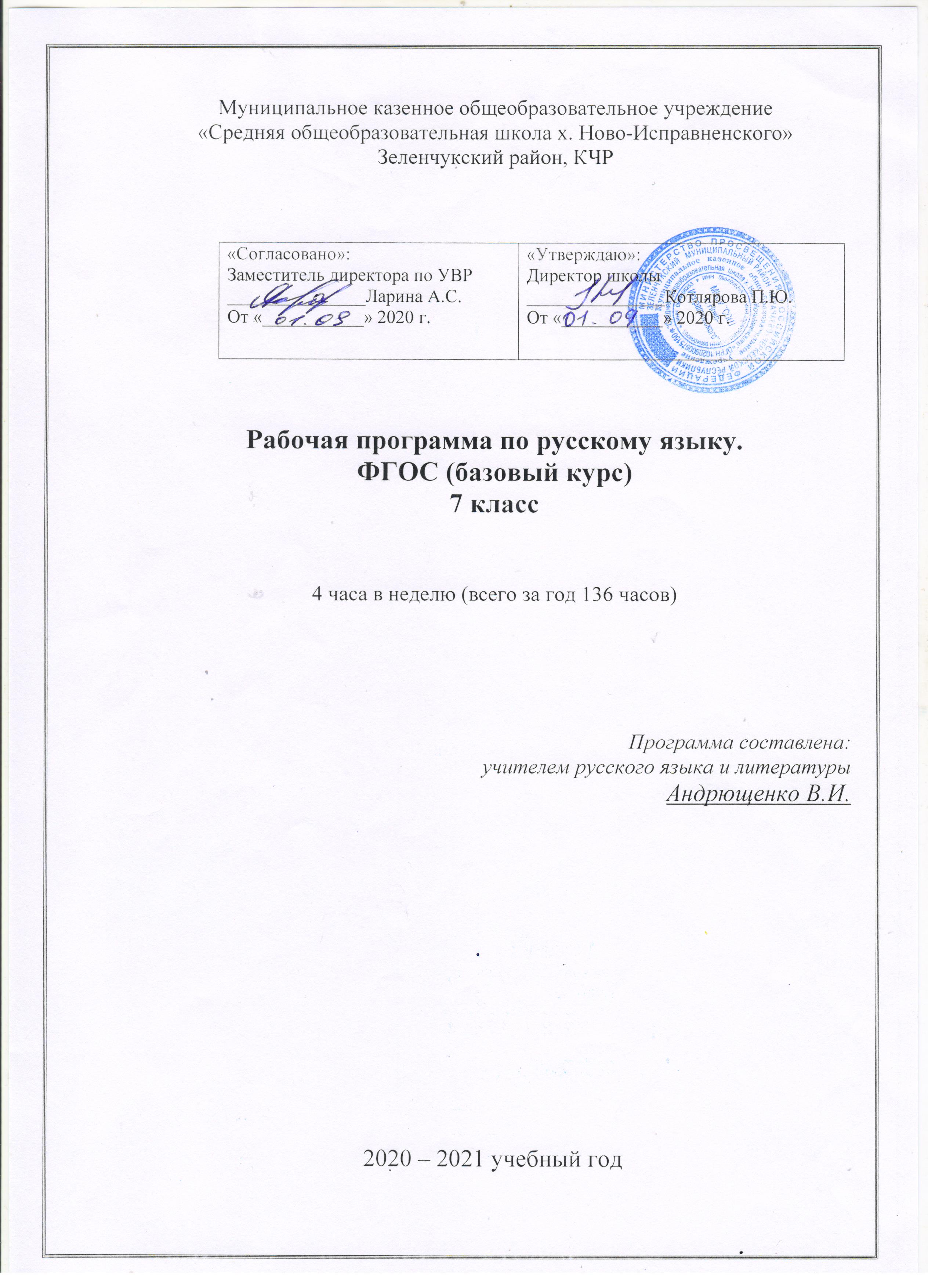 Раздел I. Пояснительная записка.Статус документа.Рабочая программа по русскому языку для VII класса составлена с использованием материалов Федерального государственного стандарта основного общего образования  (ФГОС: основное общее образование// ФГОС. М.: Просвещение, 2008) и Рабочей  программы по русскому языку для основной школы (Русский язык. Рабочие программы. Предметная линия учебников Т.А. Ладыженской, М.Т. Баранова, Л.А. Тростенцовой. 5-9 классы – М.: Просвещение, 2011.)Структура документа. Рабочая  программа по русскому языку представляет собой целостный документ, включающий пять разделов: пояснительную записку; учебно-тематический план; содержание тем учебного курса; перечень учебно-методического обеспечения.Содержание курса русского языка представлено в программе в виде трех тематических блоков, обеспечивающих формирование коммуникативной, лингвистической (языковедческой), языковой и культуроведческой компетенций.Место предмета «Русский язык» в базисном учебном планеМКОУ «СОШ х. Ново-Исправненского»Федеральный базисный учебный план для образовательных учреждений Российской Федерации предусматривает обязательное изучение русского (родного) языка в VII классе – 140 часов (из расчета 4 раза в неделю). Срок реализации программы – 1 год.Общая характеристика учебного предмета. Язык – по своей специфике и социальной значимости – явление уникальное: он является средством общения и формой передачи информации, средством хранения и усвоения знаний, частью духовной культуры русского народа, средством приобщения к богатствам русской культуры и литературы.Русский язык – государственный язык Российской Федерации, средство межнационального общения и консолидации народов России.Владение родным языком, умение общаться, добиваться успеха в процессе коммуникации являются теми характеристиками личности, которые во многом определяют достижения человека практически во всех областях жизни, способствуют его социальной адаптации к изменяющимся условиям современного мира.В системе школьного образования учебный предмет «Русский язык» занимает особое место: является не только объектом изучения, но и средством обучения. Как средство познания действительности русский язык обеспечивает развитие интеллектуальных и творческих способностей ребенка, развивает его абстрактное мышление, память и воображение, формирует навыки самостоятельной учебной деятельности, самообразования и самореализации личности. Будучи формой хранения и усвоения различных знаний, русский язык неразрывно связан со всеми школьными предметами и влияет на качество усвоения всех других школьных предметов, а в перспективе способствует овладению будущей профессией.Содержание обучения русскому языку отобрано и структурировано на основе компетентностного подхода. В соответствии с этим в VII классе формируются и развиваются коммуникативная, языковая, лингвистическая (языковедческая) и культуроведческая компетенции.Коммуникативная компетенция – овладение всеми видами речевой деятельности и основами культуры устной и письменной речи, базовыми умениями и навыками использования языка в жизненно важных для данного возраста сферах и ситуациях общения.Языковая и лингвистическая (языковедческая) компетенции – освоение необходимых знаний о языке как знаковой системе и общественном явлении, его устройстве, развитии и функционировании; овладение основными нормами русского литературного языка; обогащение словарного запаса и грамматического строя речи учащихся; формирование способности к анализу и оценке языковых явлений и фактов, необходимых знаний о лингвистике как науке и ученых-русистах; умение пользоваться различными лингвистическими словарями.Культуроведческая компетенция – осознание языка как формы выражения национальной культуры, взаимосвязи языка и истории народа, национально-культурной специфики русского языка, владение нормами русского речевого этикета, культурой межнационального общения.Курс русского языка для VII класса  направлен на совершенствование речевой деятельности учащихся на основе овладения знаниями об устройстве русского языка и особенностях его употребления в разных условиях общения, на базе усвоения основных норм русского литературного языка, речевого этикета. Содержание обучения ориентировано на развитие личности ученика, воспитание культурного человека, владеющего нормами литературного языка, способного свободно выражать свои мысли и чувства в устной и письменной форме, соблюдать этические нормы общения. Рабочая  программа предусматривает формирование таких жизненно важных умений, как различные виды чтения, информационная переработка текстов, поиск информации в различных источниках, а также способность передавать ее в соответствии с условиями общения. Доминирующей идеей курса является интенсивное речевое и интеллектуальное развитие учащихся. Русский язык представлен в программе перечнем не только тех дидактических единиц, которые отражают устройство языка, но и тех, которые обеспечивают речевую деятельность. Каждый тематический блок программы включает перечень лингвистических понятий, обозначающих языковые и речевые явления, указывает на особенности функционирования этих явлений и называет основные виды учебной деятельности, которые отрабатываются в процессе изучения данных понятий. Таким образом, программа создает условия для реализации деятельностного подхода к изучению русского языка в школе.Идея взаимосвязи речевого и интеллектуального развития нашла отражение и в структуре программы. Она, как уже отмечено, состоит их трех тематических блоков. В первом представлены дидактические единицы, обеспечивающие формирование навыков речевого общения; во втором – дидактические единицы, которые отражают устройство языка и являются базой для развития речевой компетенции учащихся; в третьем – дидактические единицы, отражающие историю и культуру народа и обеспечивающие культурно-исторический компонент курса русского языка в целом.Указанные блоки в учебном процессе неразрывно взаимосвязаны или интегрированы. Так, например, при обучении морфологии учащиеся не только получают соответствующие знания и овладевают необходимыми умениями и навыками, но и совершенствуют все виды речевой деятельности, различные коммуникативные навыки, а также углубляют представление о родном языке как национально-культурном феномене. Таким образом, процессы осознания языковой системы и личный опыт использования языка в определенных условиях, ситуациях общения оказываются неразрывно связанными друг с другом. Цели обучения. Курс русского языка направлен на достижение следующих целей, обеспечивающих реализацию личностно-ориентированного, когнитивно-коммуникативного, деятельностного подходов к обучению родному языку: -воспитание духовно богатой, нравственно ориентированной личности с развитым чувством самосознания и общероссийского гражданского сознания, человека, любящего свою родину, знающего и уважающего родной язык, сознательно относящегося к нему как к явлению культуры, осмысляющего родной язык как основное средство общения, средство получения знаний в разных сферах человеческой деятельности, средство освоения морально-этических норм, принятых в обществе;-овладение системой знаний, языковыми и речевыми умениями и навыками, развитие готовности и способности к речевому взаимодействию и взаимопониманию, потребности в речевом самосовершенствовании, овладение важнейшими общеучебными умениями и универсальными учебными действиями, формирование навыков самостоятельной учебной деятельности, самообразования;-освоение знаний об устройстве языковой системы и закономерностях её функционирования, развитие способности опознавать, анализировать, сопоставлять, классифицировать и оценивать языковые факты, обогащение активного словарного запаса, расширение объема используемых в речи грамматических средств, совершенствование орфографической и пунктуационной грамотности, развитие умений стилистически корректного использования лексики и фразеологии русского языка;-развитие интеллектуальных и творческих способностей обучающихся, развитие речевой культуры, овладение правилами использования языка в разных ситуациях общения, нормами речевого этикета, воспитание стремления к речевому самосовершенствованию, осознание эстетической ценности родного языка;- совершенствование коммуникативных способностей, формирование готовности к сотрудничеству, созидательной деятельности, умений вести диалог, искать и находить содержательные компромиссы.Общие учебные умения, навыки и способы деятельности.Направленность курса на интенсивное речевое и интеллектуальное развитие создает условия и для реализации надпредметной функции, которую русский язык выполняет в системе школьного образования. В процессе обучения ученик получает возможность совершенствовать общеучебные умения, навыки, способы деятельности, которые базируются на видах речевой деятельности и предполагают развитие речемыслительных способностей. В процессе изучения русского (родного) языка совершенствуются и развиваются следующие общеучебные умения: коммуникативные (владение всеми видами речевой деятельности и основами культуры устной и письменной речи, базовыми умениями и навыками использования языка в жизненно важных для учащихся сферах и ситуациях общения), интеллектуальные (сравнение и сопоставление, соотнесение, синтез, обобщение, абстрагирование, оценивание и классификация), информационные (умение осуществлять библиографический поиск, извлекать информацию из различных источников, умение работать с текстом), организационные (умение формулировать цель деятельности, планировать ее, осуществлять самоконтроль, самооценку, самокоррекцию). Результаты обучения.Уровень - базовый.Направленность - основное общее образование.Место предмета «Русский язык» в Базисном учебном плане:В год – 136 ч.Развитие речи -18 ч.В неделю - 4 ч.,  34 недельОрганизация учебного процесса: классно-урочная системаРеализация регионального компонента: отобрано содержание, определены пути его реализации в тематическом планировании по определенным темам.Материально - техническое обеспечение:- Таблицы по основным темам курса русского языка;- Интернет ресурсы;- Цифровые образовательные ресурсы;- Тесты.Организация текущего и промежуточного контроля знаний.Организация текущего и промежуточного контроля знаний проводится в каждой теме, в каждом разделе (указано в учебно-тематическом планировании).Раздел II. Учебно-тематический план.Раздел III. Содержание тем учебного курса.РАЗДЕЛ I. Раздел I. Русский язык как развивающееся явление. Язык и культура народа. Лингвистика как наука о языке и речи.Необходимость бережного и сознательного отношения к русскому языку как к национальной ценности. Раздел II.Повторениепройденного в 5-6 классах. Публицистический стиль, его жанры, языковые особенности. Орфографические, пунктуационные условия написания слов. Морфемные признаки слова.Морфологические признаки частей речи. Опознавательные признаки морфемики, орфографии, морфологии, синтаксиса, пунктуации.Раздел III.Морфология. Орфография. Культура речи.Причастие. Повторение пройденного о глаголе. Свойства прилагательных и глагола у причастия. Синтаксическая роль. Действительные и страдательные причастия. Обособление причастного оборота. Не с причастиями. Правописание суффиксов причастий. Н и НН в суффиксах причастий. Описание внешности человека.Деепричастие. Повторение пройденного о глаголе. Свойства наречия  и глагола у деепричастия. Синтаксическая роль. Деепричастия совершенного и несовершенного вида. Обособление деепричастного оборота и одиночного деепричастия. Не с деепричастиями. Рассказ по картине.Наречие. Наречие как часть речи. Синтаксическая роль. Текстообразующая роль. Словообразование наречий. Не с наречиями. Правописание суффиксов наречий. Н и НН в суффиксах наречий. Описание действий как вид текста.Учебно-научная речь. Отзыв. Учебный доклад.Категория состояния. Категория состояния как часть речи. Отличие от наречий. Синтаксическая роль.Выборочное изложение текста с описанием состояния человека или природы.Раздел IV.Служебные части речи. Культура речи.Предлог как служебная часть речи. Синтаксическая роль предлогов. Непроизводные и производные предлоги. Простые и составные. Текстообразующая роль предлогов. Слитное и раздельное написания предлогов. Дефис в предлогах.Рассказ от своего имени на основе прочитанного. Рассказ на основе увиденного на картине.Союз как служебная часть речи. Синтаксическая роль союзов. Сочинительные и подчинительные союзы. Простые и составные. Текстообразующая роль союзов. Слитное и раздельное написания союзов.Устное рассуждение на дискуссионную тему, языковые особенности.Частица  как служебная часть речи. Синтаксическая роль частиц. Текстообразующая роль. Формообразующие и смысловые частицы. Различение НЕ и НИ, их правописание.Рассказ по данному сюжету.Междометие. Звукоподражательные слова.Междометие как часть речи. Синтаксическая роль. Звукоподражательные слова и их отличие от междометий. Дефис в междометиях. Интонационное выделение междометий. Запятая и восклицательный знак при междометиях.Раздел V.Повторение и систематизация изученного материала в 7 классе.Сочинение-рассуждение на морально-этическую тему или публичное выступление на эту тему.Раздел IV. Календарно-тематическое планирование.Личност-ные1)  понимание русского языка как одной из основных национально-культурных ценностей русского народа; определяющей роли родного языка в развитии интеллектуальных, творческих и моральных качеств личности;2) осознание эстетической ценности русского языка; уважительное отношение к родному языку, гордость за него; стремление к речевому самосовершенствованию;3) достаточный объем словарного запаса для свободного выражения мыслей и чувств в процессе речевого общения; способность к самооценке на основе наблюдения за собственной речью.Метапред-метные1) владение всеми видами речевой деятельности (понимание информации, владение разными видами чтения; адекватное восприятие на слух текстов разных стилей; способность извлекать информацию из различных источников; овладение приемами отбора и систематизации материала; способность определять цели предстоящей учебной деятельности, последовательность действий, оценивать достигнутые результаты; умение воспроизводить прослушанный или прочитанный текст с разной степенью развернутости; умение создавать устные и письменные тексты разных типов; способность правильно и свободно излагать свои мысли в устной и письменной форме; соблюдение в практике речевого общения основных орфоэпических, лексических, грамматических, стилистических норм современного литературного языка; соблюдение основных правил орфографии и пунктуации в процессе письменного общения;2) применение приобретенных знаний, умений и навыков в повседневной жизни; способность использовать родной язык как средство получения знаний по другим учебным предметам, при менять полученные знания и навыки анализа языковых явлений на межпредметном уровне;3) коммуникативно целесообразное взаимодействие с другими людьми в процессе речевого общения.Предмет-ные1) представление об основных функциях языка, о роли родного языка в жизни человека и общества;2) понимание места родного языка в системе гуманитарных наук и его роли в образовании в целом;3) усвоение основ научных знаний о родном языке;4) освоение базовых понятий лингвистики;5) освоение основными стилистическими ресурсами лексики фразеологии русского языка;6) опознавание и анализ основных единиц языка;7) проведение различных видов анализа слова8) понимание коммуникативно-эстетических возможностей лексической и грамматической синонимии и использование их в собственной речевой практике;осознание эстетической функции родного языка.СодержаниеКол-во часовКоличество тестов и контрольных работРазвитие речи1. Русский язык как развивающееся явление1--2. Повторение изученного материала в 5-6 классах11233. Морфология и орфография. Культура речи. Причастие. Деепричастие. Наречие. Категория состояния.764114. Служебные части речи. Предлог. Союз. Частица.  38445. Междометие.1--6. Повторение изученного материала в 5-7 классах91-ИТОГО1361118№п\пТемы уроковК-во час.Домашнее заданиеДаты Даты №п\пТемы уроковК-во час.Домашнее заданиеПлан.Факт.1.Разделы науки о языке. Синтаксис и пунктуация.1Упр.31 четв. 02.09.2.Синтаксис. Синтаксический разбор. Пунктуация. Пунктуационный разбор.1§1,2 ответы на вопросы стр. 5,6 упр. 1203.09.3.Лексика и фразеология.1§3 упр.1604.09.4.Фонетика и орфография. Фонетический разбор слова.1§4 упр. 2007.09.5.Словообразование и орфография. Морфемный и словообразовательный разбор.1§5 упр. 2709.09.6.Морфология и орфография.1§6 упр. 3210.09.7.Морфология и орфография.1§6 упр. 44 (домашнее сочинение)11.09.8.Входной диагностический тест.Входной контроль (Тест №1)114.09.9.Развитие  речиТекст. Стили литературного языка.Диалог как текст. Виды диалога.Свободный диктант  (упр.51).1§7,8, 9 упр.4616.09.10.Контрольная работа(№ 1)по теме «Повторение изученного материала в 5-6 классах»117.09.11.Анализ контрольной работы.РР Стили литературного языка.1§10,18.09.12.РР  Публицистический стиль.Свободный диктант (упр. 78)1§1121.09.МОРФОЛОГИЯ И ОРФОГРАФИЯ. КУЛЬТУРА РЕЧИ ( 76 часов)МОРФОЛОГИЯ И ОРФОГРАФИЯ. КУЛЬТУРА РЕЧИ ( 76 часов)МОРФОЛОГИЯ И ОРФОГРАФИЯ. КУЛЬТУРА РЕЧИ ( 76 часов)МОРФОЛОГИЯ И ОРФОГРАФИЯ. КУЛЬТУРА РЕЧИ ( 76 часов)МОРФОЛОГИЯ И ОРФОГРАФИЯ. КУЛЬТУРА РЕЧИ ( 76 часов)МОРФОЛОГИЯ И ОРФОГРАФИЯ. КУЛЬТУРА РЕЧИ ( 76 часов)ПРИЧАСТИЕ (38 часов, из них Р/Р – 7 часов)ПРИЧАСТИЕ (38 часов, из них Р/Р – 7 часов)ПРИЧАСТИЕ (38 часов, из них Р/Р – 7 часов)ПРИЧАСТИЕ (38 часов, из них Р/Р – 7 часов)ПРИЧАСТИЕ (38 часов, из них Р/Р – 7 часов)ПРИЧАСТИЕ (38 часов, из них Р/Р – 7 часов)13-14.Причастие как часть речи.2§12 упр. 7823.00.24.09.15.Склонение причастий и правописание гласных в падежных окончаниях причастий.1§13, упр.8225.09.16-17.Причастный оборот. Выделение причастного оборота запятыми.2§14, упр. 86,упр. 9028.09.30.09.18.Описание внешности человека. Портрет в литературном произведении.1§15, найти портретное описание в тексте художественной литературы01.10.19-20.Действительные и страдательные причастия.2§16 упр. 100,упр. 10102.10.05.10.21.Краткие и полные страдательные причастия.1§17, подготовиться к словарному диктанту (слова стр. 8-46)07.10.22.Действительные причастия настоящего времени. Гласные в суффиксах действительных причастий настоящего времени.1§18, упр. 107 упр.10908.10.23.Гласные в суффиксах действительных причастий настоящего времени.1§18, упр.10909.10.24.Действительные причастия прошедшего времени.1§19, упр.11412.10.25.Действительные причастия настоящего и прошедшего времени. РРИзложение (№1)от 3-го лица  (упр.116)1§ 18, 19, упр.116доделать14.10.26.Страдательные причастия настоящего времени. Гласные в суффиксах  страдательных  причастий настоящего времени.1§ 20 , упр.120, 12115.10.27.Гласные в суффиксах  страдательных  причастий настоящего времени.1§ 20 , упр.12216.10.28.РРСжатое изложение. (№ 2)119.10.29-30.Страдательные причастия прошедшего времени.2§ 21, упр. 125упр. 12721.10.22.10.31.Гласные перед Н в полных и кратких страдательных причастиях прошедшего времени.1§ 22 упр. 13023.10.32.Контрольная работа № 2  по теме «Причастие» (тест).126.10.33.Анализ контрольной работы128.10.34-35.Н и НН в суффиксах страдательных причастий прошедшего времени и отглагольных прилагательных.2§ 23 упр.29.10.30.10.36-37.Н и НН в суффиксах кратких страдательных причастий и в кратких отглагольных прилагательных.2§ 24 упр. 145(150) сочинение2 четв.09.11.11.11.38-39.РР Выборочное изложение(№ 3)(упр.151)212.11.13.11.40.Морфологический разбор причастия.1§25, разбор причастия по образцу16.11.41-42.Слитное и раздельное написание НЕ с причастиями.2§26 упр.18.11.19.11.43.Слитное и раздельное написание НЕ с причастиями и другими частями речи.1§26Составить таблицу «Правописание НЕ с различными частями речи»20.11.44-45.Буквы О и Ё после шипящих в суффиксах страдательных причастий прошедшего времени.2§27упр. 164 (словарный диктант), упр.166 (подобрать материал к  сочинению-описанию внешности)23.11.25.11.46.РР Сочинение – описание внешности человека. (№1)1Вопросы стр.7326.11.47.Повторение изученного материала  о причастии.1§§ 12 - 2727.11.48.Контрольная работа № 3  по теме «Правописание причастий. Пунктуация при  причастном обороте».130.11.49.Анализ контрольной работы.102.12.ДЕЕПРИЧАСТИЕ (10 часов, из них Р/Р – 1 час)ДЕЕПРИЧАСТИЕ (10 часов, из них Р/Р – 1 час)ДЕЕПРИЧАСТИЕ (10 часов, из них Р/Р – 1 час)ДЕЕПРИЧАСТИЕ (10 часов, из них Р/Р – 1 час)ДЕЕПРИЧАСТИЕ (10 часов, из них Р/Р – 1 час)ДЕЕПРИЧАСТИЕ (10 часов, из них Р/Р – 1 час)50.Понятие о деепричастии.1§28 упр. 18303.12.51-52.Деепричастный оборот. Запятые при деепричастном обороте.2§29 упр.187, правило с.78-7904.12.07.12.53.Раздельное написание НЕ с деепричастиями1§30 упр.19509.12.54.Деепричастия несовершенного вида.1§31 упр.19910.12.55-56.Деепричастия совершенного вида.2§32 упр.203упр. 20811.12.14.12.57.РР Сочинение с описанием действия.(Упр. 209) (№2)1Упр. 20916.12.58.Повторение изученного о деепричастии. Морфологический разбор деепричастия.1§33 Подготовиться к контрольной работе, составить таблицу упр.21717.12.59.Контрольная работа№4 по теме «Деепричастие»118.12.НАРЕЧИЕ(24 ЧАСА, из них Р\Р – 2 часа)НАРЕЧИЕ(24 ЧАСА, из них Р\Р – 2 часа)НАРЕЧИЕ(24 ЧАСА, из них Р\Р – 2 часа)НАРЕЧИЕ(24 ЧАСА, из них Р\Р – 2 часа)НАРЕЧИЕ(24 ЧАСА, из них Р\Р – 2 часа)НАРЕЧИЕ(24 ЧАСА, из них Р\Р – 2 часа)60.Наречие как часть речи.1§34 упр.221, правило с.9221.12.61.Употребление наречий в речи.1§34, упр. 22323.12.62.Разряды  наречий.1§35, упр.22724.12.63.Степени сравнения наречий.1§36 упр. 237 (словарный диктант)25.12.64.Морфологический разбор наречия.РР упр. 238 (сочинение-рассуждение) (№3)1§37, упр. 238 (дописать сочинение-рассуждение)28.12.65-66.Слитное и раздельное написание НЕ с наречиями на  -О и –Е.2§38, Работа над классным проектом: «Трудные случаи написания причастий, деепричастий, наречий»3 четв. 11.01.13.01.67.Урок – практикум по теме «Употребление НЕ с разными частями речи»1Упр.247 (дополнить таблицу)14.01.68-69.Буквы Е и И в приставках НЕ- и НИ- отрицательных наречий.2§39, упр.253(таблица)15.01.18.01.70.Н и НН в наречиях на –О и –Е.1§40.  упр.259 (доделать)20.01.71.Урок – практикум по теме «Правописание Н и НН в разных частях речи»1§,22-24,40 составить алгоритм правила «Н и НН в разных частях речи»21.01.72.Р. Р.Описание действий.(Сочинение №4)1§41, дописать сочинение по упр. 26422.01.73.Буквы О и Е после шипящих на конце наречий.1§42, упр. 266 (дополнить таблицу)25.01.74.Буквы О и А на конце наречий1§43, упр. 26927.01.75.Р. Р.Сочинение по картинеЕ.Широкова «Друзья»  Описание действий. (№5)(упр. 273)1Дописатьсочинение28.01.76-77.Дефис между частями слова в наречиях.2§44, упр.27529.01.01.02.78-79.Слитное и раздельное написание приставок в наречиях, образованных от существительных и количественных числительных.2§45, упр. 28503.02.04.02.80.Мягкий знак после шипящих на конце наречий.1§46, упр.28905.02.81.Повторение изученного о наречии.Опрос ,тест(№2)108.02.82.Контрольная работа№5  по теме «Наречие».110.02.83.Анализ контрольной работы. Работа над ошибками111.02.Учебно-научная речь (2ч.РР)Учебно-научная речь (2ч.РР)Учебно-научная речь (2ч.РР)Учебно-научная речь (2ч.РР)Учебно-научная речь (2ч.РР)Учебно-научная речь (2ч.РР)84.Р. Р.Отзыв.1§47, упр. 30312.02.85.Р. Р.Учебный доклад1§48, упр. 311 или 31215.02.КАТЕГОРИЯ СОСТОЯНИЯ (3 часа, из них Р/Р – 1 час)КАТЕГОРИЯ СОСТОЯНИЯ (3 часа, из них Р/Р – 1 час)КАТЕГОРИЯ СОСТОЯНИЯ (3 часа, из них Р/Р – 1 час)КАТЕГОРИЯ СОСТОЯНИЯ (3 часа, из них Р/Р – 1 час)КАТЕГОРИЯ СОСТОЯНИЯ (3 часа, из них Р/Р – 1 час)КАТЕГОРИЯ СОСТОЯНИЯ (3 часа, из них Р/Р – 1 час)86.Категория состояния как часть речи.1§49, упр.31517.02.87.Морфологический разбор слов категории состояния.1§50, упр.32118.02.88.Р. Р.Сжатое изложение. (№4) (упр. 322)1Вопросы с. 13319.02.СЛУЖЕБНЫЕ ЧАСТИ РЕЧИ ( 37 ЧАСОВ)СЛУЖЕБНЫЕ ЧАСТИ РЕЧИ ( 37 ЧАСОВ)СЛУЖЕБНЫЕ ЧАСТИ РЕЧИ ( 37 ЧАСОВ)СЛУЖЕБНЫЕ ЧАСТИ РЕЧИ ( 37 ЧАСОВ)СЛУЖЕБНЫЕ ЧАСТИ РЕЧИ ( 37 ЧАСОВ)СЛУЖЕБНЫЕ ЧАСТИ РЕЧИ ( 37 ЧАСОВ)ПРЕДЛОГ (9 ЧАСОВ, Из них Р/Р – 1 час)ПРЕДЛОГ (9 ЧАСОВ, Из них Р/Р – 1 час)ПРЕДЛОГ (9 ЧАСОВ, Из них Р/Р – 1 час)ПРЕДЛОГ (9 ЧАСОВ, Из них Р/Р – 1 час)ПРЕДЛОГ (9 ЧАСОВ, Из них Р/Р – 1 час)ПРЕДЛОГ (9 ЧАСОВ, Из них Р/Р – 1 час)89.Самостоятельные и служебные части речи. Предлог как часть речи.1§51, §52, упр.32901.03.90.Употребление предлогов.1§53, упр.33503.03.91-92.Непроизводные и производные предлоги.2§54, упр.34004.03.05.03.93.Простые и составные предлоги. Морфологический разбор предлогов.1§55, §56, упр.34510.03.94.Р. Р.Подробное изложение. (№5)111.03.95-96.Слитное и раздельное написание предлогов.2§57, упр.35112.0315.0397.Обобщающе-повторительный урок по теме «Предлог». Тест.(№3)1§57, упр.17.03.СОЮЗ ( 13 часов, из них Р/Р – 1 час)СОЮЗ ( 13 часов, из них Р/Р – 1 час)СОЮЗ ( 13 часов, из них Р/Р – 1 час)СОЮЗ ( 13 часов, из них Р/Р – 1 час)СОЮЗ ( 13 часов, из них Р/Р – 1 час)СОЮЗ ( 13 часов, из них Р/Р – 1 час)98.Союз как часть речи. Простые и составные союзы.1§58, §59, упр.упр.35818.03.99-100.Союзы сочинительные и подчинительные.2§60, упр.36219.03.4ч.29.03.101.Запятая между простыми предложениями в союзном сложном предложении.1§61, упр.36631.03.102.Проверочная работа по теме «Пунктуация в простом и сложном предложении»(к/тест №2)101.04.103.Р. Р. Сочинение по картинеА.Сайкиной «Детская спортивная школа» (№6)102.04.104.Анализ работ. Сочинительные союзы.1§62, упр. 37105.04.105.Подчинительные союзы. 1§6307.04.106.Подчинительные союзы. Морфологический разбор союзов.1§63, 64Упр. 343 (написать сочинение по материалам, подготовленным в классе)08.04.107-108.Слитное написание союзов ТАКЖЕ, ТОЖЕ, ЧТОБЫ.2§65, упр. 39209.04.12.04.109.Повторение изученного о предлогах и союзах. Тест.1С. 16214.04.110.Контрольная работа №6  по теме «Предлог. Союз».115.04.ЧАСТИЦА (15 часов, из них Р/Р – 3 часа). МЕЖДОМЕТИЕ (1 ЧАС)ЧАСТИЦА (15 часов, из них Р/Р – 3 часа). МЕЖДОМЕТИЕ (1 ЧАС)ЧАСТИЦА (15 часов, из них Р/Р – 3 часа). МЕЖДОМЕТИЕ (1 ЧАС)ЧАСТИЦА (15 часов, из них Р/Р – 3 часа). МЕЖДОМЕТИЕ (1 ЧАС)ЧАСТИЦА (15 часов, из них Р/Р – 3 часа). МЕЖДОМЕТИЕ (1 ЧАС)ЧАСТИЦА (15 часов, из них Р/Р – 3 часа). МЕЖДОМЕТИЕ (1 ЧАС)111.Частица как часть речи.1§6616.04.112.Разряды частиц. Формообразующие частицы.1§6719.04.113-114.Смысловые частицы.2§6821.04.22.04.115.Раздельное и дефисное написание частиц. Морфологический разбор частицы.1§69, 7023.04.116-117.Отрицательные частицы НЕ и НИ.2§71.(подготовка к слов.диктанту)26.04.28.04.118-119.Различение частицы и приставки НЕ-.2§72 упр.34329.04.30.04.120.Р. Р. Сочинение(№7)- рассказ по данному сюжету. (упр. 446)1дописать03.05.121.Частица НИ, приставка НИ-, союз НИ – НИ.1§73.05.05.122.Повторение изученного материала о частицах.1§73, с.180.06.05.123-124.Р. Р. Подробное изложение (№6)с элементами сочинения207.05.10.05.125.Повторение 112.05.126.Тест (№3)по теме «Служебные части речи»113.05.127.Междометие как часть речи. Дефис в междометиях. Знаки препинания при междометиях.1§74, 7515.05.Повторение изученного материала в 5-7 классахПовторение изученного материала в 5-7 классахПовторение изученного материала в 5-7 классахПовторение изученного материала в 5-7 классахПовторение изученного материала в 5-7 классахПовторение изученного материала в 5-7 классах128.Разделы науки о русском языке. Текст. Стили речи.1§76, §7717.05.129.Фонетика и графика.1§7819.05.130.Лексика и фразеология.1§7920.05.131.Морфемика. Словообразование.1§8021.05.132.Промежуточная аттестация в формате ЕГЭ.(к/р №7)124.05.133.Морфология1§8126.05.134.Орфография.1§8227.05.135.Синтаксис. Пунктуация.1§83, 8428.05.136.Подведение итогов года.131.05.